     JÍDELNÍČEK                                          Týden od 13.2.-17.2.2023                                                    AlergenyPondělí:              Přesnídávka                Chléb, tuňáková pomazánka s tvarohem, zelenina, čaj, voda                     1,3,4,7	Oběd                           Květákový krém, čaj, voda			          Palačinky s marmeládou                                                                             1,3,7	Svačinka                     Sýrový uzel, ovoce, čaj, voda                                                                     1,3,7                                  Úterý: 	Přesnídávka               Pudink s piškoty, ovoce, čaj, voda s pomerančem                                       1,3,7	Oběd                          Polévka z vaječné jíšky, čaj, voda s pomerančem                                                                                                Kuřecí maso po italsku, těstoviny                                                               1,3,7,9            Svačinka                     Rohlík, žervé, zelenina, čaj, voda                                                                1,3,7   Středa:	Přesnídávka	          Rohlík, banánový koktejl, ovoce, čaj, džus                                                 1,3,7                    Oběd                           Čočková polévka, čaj, džus                                                                                Rybí karbanátky, bramborová kaše                                                             1,3,4,7                                                	Svačina		          Toustík, ovocný talíř, mléko, čaj                                                                 1,3,7Čtvrtek: 	Přesnídávka               Chléb, čočková pomazánka, zelenina, čaj, voda                                           1,3,7             Oběd		         Kedlubnová polévka s bramborem, čaj, voda                                                 Vepřové maso, bílé zelí, houskový knedlík                                                  1,3,7            Svačina                       Rohlík, nutela, ovoce, mléko, čaj                                                                 1,3,7Pátek:                                            	Přesnídávka               Chléb, sýrová pomazánka s celerem, zelenina, čaj, voda s citronem            1,3,7,9             Oběd		         Luštěninová polévka, čaj, voda s citronem                                                Karlovarský guláš, rýže                                                                                 1,3,7	Svačina		          Jogurt, rohlík, ovoce, čaj, voda                                                                    1,3,7               Pitný režim zajištěn po celou dobu provozuOvoce nebo zelenina je podávána k jídlu každý den.Čísla u pokrmů označují druh alergenu. Seznam alergenu je vyvěšen vedle jídelníčku.	(O) – ovoce jen pro dospělé                                                                  DOBROU CHUŤ!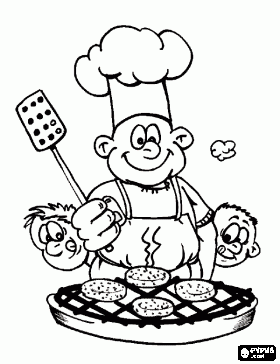   Monika Filáková	                                                                                                                Hana Tkadlecová                  (provozář)										   (kuchařka)